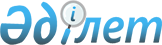 О внесении изменения в приказ Министра образования и науки Республики Казахстан от 7 декабря 2011 года № 514 "Об утверждении Перечня республиканских и международных олимпиад и конкурсов научных проектов (научных соревнований) по общеобразовательным предметам, конкурсов исполнителей, конкурсов профессионального мастерства и спортивных соревнований"Приказ Министра образования и науки Республики Казахстан от 25 мая 2021 года № 232. Зарегистрирован в Министерстве юстиции Республики Казахстан 26 мая 2021 года № 22817       ПРИКАЗЫВАЮ:        1. Внести в приказ Министра образования и науки Республики Казахстан от 7 декабря 2011 года № 514 "Об утверждении Перечня республиканских и международных олимпиад и конкурсов научных проектов (научных соревнований) по общеобразовательным предметам, конкурсов исполнителей, конкурсов профессионального мастерства и спортивных соревнований" (зарегистрирован в Реестре государственной регистрации нормативных правовых актов под № 7355, опубликован в газете "Казахстанская правда" от 21 апреля 2012 года № 112-113 (26931-26932)) следующее изменение:        Перечень республиканских и международных олимпиад и конкурсов научных проектов (научных соревнований) по общеобразовательным предметам, конкурсов исполнителей, конкурсов профессионального мастерства и спортивных соревнований, изложить в редакции согласно приложению к настоящему приказу.      2. Комитету дошкольного и среднего образования Министерства образования и науки Республики Казахстан в установленном законодательством Республики Казахстан порядке обеспечить:      1) государственную регистрацию настоящего приказа в Министерстве юстиции Республики Казахстан;      2) размещение настоящего приказа на интернет-ресурсе Министерства образования и науки Республики Казахстан после его официального опубликования;      3) в течение десяти рабочих дней после государственной регистрации настоящего приказа представление в Юридической департамент Министерства образования и науки Республики Казахстан сведений об исполнении мероприятий, предусмотренных подпунктами 1) и 2) настоящего пункта.      3. Контроль за исполнением настоящего приказа возложить на курирующего вице-министра образования и науки Республики Казахстан.      4. Настоящий приказ вводится в действие по истечении десяти календарных дней после дня его первого официального опубликования. Перечень республиканских и международных олимпиад и конкурсов научных проектов (научных соревнований) по общеобразовательным предметам, конкурсов исполнителей, конкурсов профессионального мастерства и спортивных соревнований Глава 1. Республиканские и международные олимпиады Параграф 1. Международные олимпиады по общеобразовательным предметам: Параграф 2. Республиканские олимпиады по общеобразовательным предметам: Параграф 3. Республиканские олимпиады для студентов технического и профессионального, послесреднего образования: Параграф 4. Специализированные олимпиады: Параграф 5. Вузовские олимпиады для школьников: Глава 2. Конкурсы научных проектов (научные соревнования) Параграф 1. Международные конкурсы научных проектов (научные соревнования) по общеобразовательным предметам: Параграф 2. Республиканские конкурсы научных проектов: Параграф 3. Специализированные конкурсы научных проектов: Параграф 4. Конкурсы для студентов технического и профессионального, послесреднего образования: Глава 3. Конкурсы исполнителей Параграф 1. Международные конкурсы исполнителей: Параграф 2. Республиканские конкурсы исполнителей: Параграф 3. Специализированные конкурсы: Глава 4. Конкурсы профессионального мастерства Параграф 1. Международные конкурсы профессионального мастерства: Параграф 2. Республиканские конкурсы профессионального мастерства: Параграф 3. Конкурсы профессионального мастерства для педагогов: Глава 5. Спортивные соревнования Параграф 1. Международные спортивные соревнования: Параграф 2. Республиканские спортивные соревнования:© 2012. РГП на ПХВ «Институт законодательства и правовой информации Республики Казахстан» Министерства юстиции Республики Казахстан      Министр образования и науки 
Республики Казахстан       Министр образования и науки 
Республики Казахстан А. АймагамбетовПриложение к приказу 
Министра образования и науки
Республики Казахстан
от 25 мая 2021 года № 232Приложение к приказу 
Министра образования и науки
Республики Казахстан
от 25 мая 2021 года № 232Приложение к приказу 
Министра образования и науки
Республики Казахстан
от 25 мая 2021 года № 232Утвержден приказом 
Министра образования и науки 
Республики Казахстан
от 7 декабря 2011 года № 514Утвержден приказом 
Министра образования и науки 
Республики Казахстан
от 7 декабря 2011 года № 514Утвержден приказом 
Министра образования и науки 
Республики Казахстан
от 7 декабря 2011 года № 514 № Наименование олимпиад1Международная олимпиада по математике (IMO);2Международная олимпиада по физике (IPhO);3Международная олимпиада по химии (IChO);4Международная олимпиада по биологии (IBO);5Международная олимпиада по географии (IGеO);6Международная олимпиада по информатике (IOI);7Международная олимпиада по лингвистике (IOL);8Международная олимпиада по астрономии и астрофизике (IOAA);9Международная олимпиада по астрономии (IAO);10Международная олимпиада по философии (IPO);11Международная олимпиада по экономике (IEO);12Балканская олимпиада по математике (BMO);13Балканская математическая олимпиада среди юниоров (JBMO);14Западно-Китайская математическая олимпиада;15Международная дистанционная Азиатско-Тихоокеанская математическая олимпиада (для учащихся 9-11 (12) классов);16Международная математическая олимпиада "Шелковый путь" (для учащихся 9-11 (12) классов);17Международная О. Жаутыковская олимпиада по математике, физике и информатике для учащихся специализированных школ;18Международная естественно-научная олимпиада среди юниоров (IJSO);19Международная Менделеевская олимпиада школьников по химии;20Международная олимпиада по казахскому языку и литературе для детей казахской диаспоры "Қазақстан-атажұртым, қасиетіманатілім" для учащихся 9-11 классов;21Международная олимпиада школьников "Туймаада" по математике, физике, химии, информатике;22Азиатская олимпиада по физике (APhO);23Международная олимпиада школьников по физике, химии и математике "Лаборатория подготовки талантов" (для учащихся 7-8 классов);24Европейская олимпиада по географии (EGeo);25Азиатская олимпиада по биологии (ABO);26Европейская математическая олимпиада для девочек (EGMO);27Европейская физическая олимпиада (EuPho);28Центрально-Европейская олимпиада по информатике (CEOI);29Европейская юниорская олимпиада по информатике (EJOI);30Евразийская олимпиада по информатике (для стран ШОС). № Наименование олимпиад1Республиканская олимпиада для учащихся 2-4 классов по общеобразовательным предметам;2Республиканская олимпиада для учащихся 5-6 классов по общеобразовательным предметам;3Республиканская олимпиада для учащихся 7-8 классов по общеобразовательным предметам;4Республиканская олимпиада для учащихся 9-11 (12) классов по общеобразовательным предметам;5Президентская олимпиада по предметам естественно-математического цикла. № Наименование олимпиад1Республиканская олимпиада для студентов 1-2 курсов организаций технического и профессионального, послесреднего образования по общеобразовательным дисциплинам; № Наименование олимпиад1Национальная интеллектуальная олимпиада для сельских школ "Мың бала";2Республиканская олимпиада по казахскому языку и литературе имени К. Битибаевой;3Республиканская комплексная олимпиада "Сардар" среди учащихся 11-х классов;4Республиканская олимпиада по химии имени К. Сатпаева для учащихся 9 классов;5Республиканская математическая олимпиада "Бастау" для учащихся 2-4 классов;6Республиканская олимпиада по казахскому языку "Жарқынболашақ" для учащихся 7-11 классов;7Специализариованная профильная олимпиада по химии имени А. Бектурова среди учащихся 10-11 (12) классов;8Республиканская олимпиада "Тарихата" среди учащихся 5-9 классов;9Республиканская олимпиада по казахскому языку среди учащихся некоренной национальности "Тіл – тәуелсіздіктұғыры" для учащихся 9-11 классов;10Республиканская олимпиада по финансам и экономике для 9 – 10 (11) классов;11Олимпиада по экологии для учащихся 9-11 (12) классов;12Республиканская олимпиада по казахскому языку и литературе "Абайтану";13Олимпиада "Қазақстанбілімолимпиадасы" для учащихся 10-11 классов специализированных организаций образования, АОО "Назарбаев Интеллектуальные школы", международных школ;14Республиканская олимпиада по электронике и смарт-технологиям для учащихся 7- 11 классов;15Олимпиада "IQanat";16Олимпиада "Youngchallenger" для частных и международных школ;17Интеллектуальная олимпиада "Ақбота" для общеобразовательных школ. № Наименование олимпиад1Международная олимпиада "Аль-Фараби" для учащихся 11 классов;2Республиканская предметная олимпиада Казахстанско-Британского технического университета для школьников 10-12 классов;3Олимпиада по повышению квалификации "SPT" по профильным предметам среди выпускников школ и колледжей университета имени Сулеймана Демиреля;4Республиканская предметная олимпиада "Абай сыйы" среди школьников 11 (12) классов Казахского национального педагогического университета имени Абая;5Республиканская олимпиада "Ясауи" для учащихся 11 (12) классов Международного казахско-турецкого университета имени Ахмеда Ясави;6Международная олимпиада по физике Карагандинского Государственного университета имени Е.А. Букетова;7Традиционная олимпиада по предметам естествознания для учащихся 9-10 классов Казахского Национального педагогического женского университета;8Республиканская олимпиада "Білім шыңы" по предметам физика, математика, информатика для учащихся 10-11 (12) классов Казахского Национального педагогического женского университета;9Республиканская олимпиада по общеобразовательным предметам Евразийского Национального университета имени Л.Н.Гумилева;10Республиканская олимпиада по истории Казахстана, краеведению и археологии "Туған ел. Туған жер. Туған глобал." Восточно-Казахстанского университета имени С. Аманжолова;11Республиканская олимпиада по программированию AstanaITUniversity – "AITUicode". № Наименование конкурсов научных проектов1Международные соревнования по науке и технике "ISEF Regeneron" для учащихся 9-11 (12) классов (физика);2Международный конкурс исследовательских проектов по математике и механике имени У.Джолдасбекова для учащихся 11 (12) классов (математика, физика);3Международный конкурс "Математика и проектирование";4Всероссийская олимпиада научно-исследовательских проектов по проблемам защиты окружающей среды "Человек-Земля-Космос" для учащихся 9-11 (12) классов (биология, география, химия, всемирная история);5Международные научные соревнования по космическим исследованиям "Открываем мир науки"для учащихся 9-11 (12) классов (физика, биология);6Международный научный конкурс "MOSTRATEC" (история, право, лингвистика, психология) для учащихся 9-11 классов;7Международные соревнования по компьютерным проектам (информатика) "INFOMATRIX-ASIA" для учащихся 9-11 (12) классов;8Конкурс научных проектов "GoogleScienceFair";9Международное первенство по робототехнике "First Robotics". № Наименование конкурсов научных проектов1Республиканский конкурс научных проектов (научных соревнований) по общеобразовательным предметам для учащихся 8-11 (12) классов;2Национальный конкурс исследовательских проектов и творческих работ учащихся 2-7 классов "Зерде". № Наименование конкурсов научных проектов1Республиканский конкурс экологических проектов "ProEco" для учащихся 5-8 классов;2Республиканский конкурс научных проектов по робототехнике "FirstRobotics" для учащихся 1-11 (12) классов;3Фестиваль робототехники, программирования и инновационных технологий "Roboland";4Республиканский интеллектуальный конкурс юных историков "Моя малая родина" для учащихся 9-10 классов. № Наименование конкурсов1Республиканские конкурсы идей по разработке IT-решений в различных отраслях с применением цифровых навыков – Hackathon среди студентов организаций технического и профессионального, послесреднего образования;2 Республиканский Конкурс туристско-краеведческо- экологических исследовательской работы "Гулденебер, Қазақстан!"; 3Республиканский конкурс "ТОП 100 студентов колледжей Республики Казахстан";4Республиканский Гранд турнир "Я - предприниматель" среди студентов организаций технического и профессионального, послесреднего образования;5Конкурс "Жас турист" среди студентов организаций технического и профессионального, послесреднего образования. № Наименование конкурсов1Международный конкурс скрипачей;2Международный конкурс пианистов;3Международный конкурс исполнителей на народных, духовых и ударных инструментах;4Международный конкурс исполнителей "Астана – Мерей";5Международные конкурсы исполнителей, имеющие регистрацию в международной федерации фестивальных организаций (ЮНЕСКО);6Международный конкурс исполнителей музыкальных колледжей. № Наименование конкурсов11 Республиканский конкурс молодых исполнителей Казахстана среди учащихся специализированных организаций образования для одаренных детей;22 Республиканский конкурс исполнителей музыкальных колледжей;33 Республиканский фестиваль-конкурс юных музыкантов-учащихся детских музыкальных школ и школ искусств. № Наименование конкурсов1 Республиканский конкурс по ораторскому искусству и музыкальной импровизации "Ақберен"; 2Республиканский творческий конкурс "Абай оқулары";3Республиканский конкурс научно-творческих проектов "Мағжан оқулары";4Республиканский конкурс научно-творческих проектов "Әбіш оқулары";5Республиканский конкурс "Мәшhүр Жүсіп оқулары";6Республиканский конкурс "Ілияс окуляры";7Республиканский конкурс "Жыр алыбы-Жамбыл";8Конкурс "Мақатаев оқулары";9Игра-конкурс по информатике "Bebras";10Игра-конкурс "Кенгуру".11Конкурс юных художников "Бояулар құпиясы" (в том числе районный, городской, областной, республиканский);12Фестиваль-конкурс театрального искусства "Театрдың ғажайып әлемі" (в том числе районный, городской, областной, республиканский);13Хореографический фестиваль-конкурс "Ақшағала" (в том числе районный, городской, областной, республиканский);14Соревнования технического творчества и изобретательства (авиа, ракето, авто, судомоделирование) (в том числе районный, городской, областной, республиканский);15Форум "Открываем мир профессий" (в том числе районный, городской, областной, республиканский);16Конкурс инновационных идей "Первый шаг к великому изобретению" (в том числе районный, городской, областной, республиканский);17Фестиваль детского кино "Дети Казахстана в мире без границ!" (в том числе районный, городской, областной, республиканский);18Форум юных краеведов, экологов и натуралистов "Табиғатты аяла" (в том числе районный, городской, областной, республиканский);19Слет туристских экспедиционных отрядов "Менің Отаным – Қазақстан" (в том числе районный, городской, областной, республиканский);20Выставка-конкурс художественного и декоративно-прикладного детского творчества "Алтын қазына" (в том числе районный, городской, областной, республиканский);21Финал военно-спортивной игры "Алау" (в том числе районный, городской, областной, республиканский);22Конкурс творческих проектов "Моя инициатива – моей Родине" (в том числе районный, городской, областной, республиканский);23Республиканский интеллектуальный турнир среди школьников "Ашық алаң" (районный, городской, областной, республиканский);24Малая олимпиада среди учащихся специализированных школ и студентов музыкальных колледжей Республики Казахстан (Казахская национальная консерватория). № Наименование международных конкурсов1Международные чемпионаты "WorldSkills International";2Международный чемпионат "WorldSkills Europe";3Международный чемпионат "WorldSkills Asia";4Международные чемпионаты "WorldSkills других стран". № Наименование республиканских конкурсов1Региональные конкурсы профессионального мастерства "WorldSkills Kazakhstan";2Отраслевые/корпоративные чемпионаты "WorldSkills";3Республиканский чемпионат "WorldSkills Kazakhstan". № Наименование мероприятий для педагогов1Республиканский и областной конкурс "Лучший педагог";2Республиканский конкурс "Лучший педагог" реабилитационного центра и кабинета психолого-педагогической коррекции";3 Республиканский конкурс "Педагог-инноватор специального оборудования"; 4Республиканский конкурс "Лучший педагог психолого-медико-педагогической консультации";5Республиканский конкурс "Лучший психолог года";6Республиканский конкурс "Лучшая авторская программа";7Республиканский конкурс "Фестиваль педагогических идей";8Республиканская олимпиада для учителей математики "Математическая регата";9Республиканская олимпиада для молодых педагогов "Талантливый учитель-одаренным детям";10Республиканская олимпиада по предметам для учителей "ПедСтарт";11 Республиканский конкурс для учителей начальных классов "Алтын тұғыр"; 12"Эстафета лучших педагогов страны" в рамках виртуального образовательного маршрута";13Республиканский конкурс "Лучший педагог дошкольной организации";14Республиканский конкурс "Методист года дошкольной организации";15Республиканский конкурс видео-уроков и видео-лекций для организаций дошкольного, среднего, дополнительного, технического и профессионального, послесреднего, высшего образования "Панорама педагогических идей";16Защита реальных проектов;17 Социальные идеи и проекты; 18Лучшая авторская программа;19Республиканский конкурс молодых педагогов "Новой школе – современный учитель"20 Республиканский конкурс инновационных работ педагогов организаций технического и профессионального, послесреднего образования; 21Республиканский конкурс профессионального мастерства среди педагогов организаций технического и профессионального, послесреднего образования по нефтегазовой отрасли;22Республиканский конкурс профессионального мастерства среди педагогов организаций технического и профессионального, послесреднего образования по отрасли транспорта и связи;23Республиканский конкурс профессионального мастерства среди педагогов организаций технического и профессионального, послесреднего образования по инженерной отрасли;24Республиканский конкурс профессионального мастерства среди педагогов организаций технического и профессионального, послесреднего образования по строительной отрасли;25Республиканский конкурс профессионального мастерства среди педагогов организаций технического и профессионального, послесреднего образования по сельскохозяйственной отрасли;26Республиканский конкурс профессионального мастерства среди педагогов организаций технического и профессионального, послесреднего образования по энергетической отрасли;27Республиканский конкурс профессионального мастерства среди педагогов организаций технического и профессионального, послесреднего образования по педагогической отрасли;28Республиканский конкурс профессионального мастерства среди педагогов организаций технического и профессионального, послесреднего образования по горно-металлургической отрасли;29Республиканский конкурс профессионального мастерства среди педагогов организаций технического и профессионального, послесреднего образования по отрасли сервиса и обслуживания;30Республиканский конкурс профессионального мастерства среди педагогов организаций технического и профессионального, послесреднего образования по IT отрасли;31Республиканский конкурс профессионального мастерства среди педагогов организаций технического и профессионального, послесреднего образования по отрасли здравоохранения;32Республиканский конкурс профессионального мастерства среди педагогов организаций технического и профессионального, послесреднего образования по отрасли спорта;33Республиканский конкурс профессионального мастерства среди педагогов организаций технического и профессионального, послесреднего образования по отрасли культуры и искусства. № Наименование спортивных соревнований1Летние Олимпийские игры;2Зимние Олимпийские игры;3Летние Азиатские игры;4Зимние Азиатские игры;5Азиатские игры в закрытых помещениях;6Международные спортивные игры среди юниоров стран союза независимых государств и Балтии;7Чемпионат Мира (Азии) среди юношей и юниоров по видам спорта;8Всемирные юношеские олимпийские игры;9Всемирная летняя и зимняя гимназиада;10Всемирная летняя и зимняя универсиада. № Наименование спортивных соревнований1Казахстанская спартакиада колледжей;2Казахстанская летняя и зимняя гимназиада школьников;3Чемпионаты (первенства) Республики Казахстан по видам спорта;4Кубок Республики Казахстан;5Спартакиада Республики Казахстан;6Спартакиада для педагогов Республики Казахстан;7Национальная школьная лига по видам спорта;8Национальные спортивные игры (тогызкумалак, асык ату).